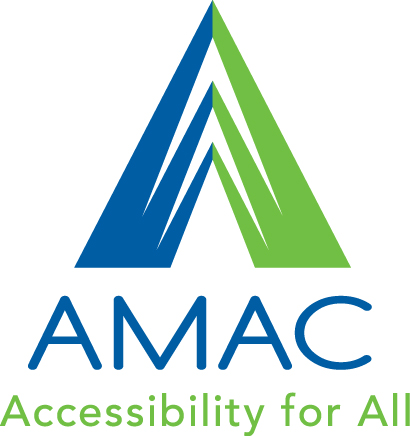 
Student GuideDownloading Books and Software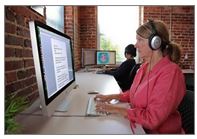 Technical SupportOnlinewww.amacusg.org/wikiEmailamactech@amac.gatech.eduPhone8:30 am until 4:30 pm Monday-Friday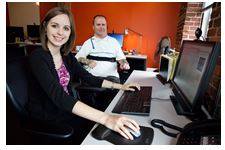 Table of ContentsIntroducing AMAC	4AMAC Textbooks	5How do I order books from AMAC?	5What book format is best for me?	5Format/File Types	5Student Download Center	6How will I get my Books?	6How do I unzip a file?	6Reading Technology	7How do I download and install reading software?	7How do I listen to my Audio on CD book?	7Introducing AMACWhat is AMAC?AMAC produces and distributes accessible textbooks, media and assistive technology for students who need their textbooks in an alternative format.  Technical support for downloading and using books and software is also provided.  AMAC is dedicated to providing students with high quality material in a timely manner. Be advised that some formats may take longer to produce than others.Is AMAC for every student in college?No. AMAC is only for students with print-related disabilities. Print-related disabilities can be learning differences, visual impairments, blindness or physical challenges, e.g., turning a page or holding a book.What is alternative media?Alternative media is printed materials, such as textbooks, converted to a format other than a traditional hard copy. Examples of alternative media include electronic text (e-text), braille, audio files, closed captioning, accessible web sites and tactile graphics. Alternative media formats often require assistive technologies to access.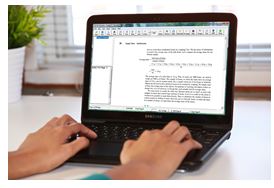 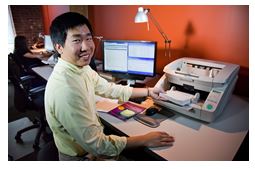 What is assistive technology?Assistive technology is any piece of software or equipment that helps to increase productivity in school, work and/or the social environment, such as a spell checker, a grammar checker, or software that reads aloud what is on your computer.AMAC Textbooks How do I order books from AMAC?First, you will need to go to your disability service provider (DSP) and provide the title, author, and ISBN’s of your books. This information can be found in your syllabus or the inside cover of your book. Next, you will need to bring the receipts and/or proof of purchase of your books to your DSP.Then, your DSP will order your books from the AMAC on-line system.What book format is best for me?AMAC provides materials in different formats based on the needs of the student, the content being converted and the availability of the format.Format/File TypesPDF FormatThis format retains the look of the original book page including columns and  image location.  Chapters are bookmarked for easy navigation.  It also allows for text-to-speech software to read the text aloud by a computer.  These are best for students who have access to a computer and have trouble visually processing text, writing notes, or highlighting text.DOC Format (Microsoft Word Document): This format realigns the text into a single column. Headings are added for navigation, and images include alternative text descriptions.  It allows for text-to-speech software to read the text aloud by a computer, in particular screen-readers such as JAWS.Audio on CDThese CDs are produced by Learning Ally and contain only audio, which has been recorded by volunteers (human narration).  They can be played back with software available from the Student Download Center or specialized playback devices.  CDs are sent by mail to your DSP’s office.  These are best for students who have experience using playback devices, have a visual impairment, and have sufficient and reliable hearing.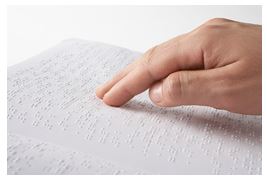 Embossed BrailleThese pages employ embossed dots evenly arranged in quadrangular letter spaces or cells, allowing touch reading for the blind. These are best for students who can read braille and who are blind or whose eyesight isn’t sufficient for reading printed material.Student Download CenterHow will I get my Books?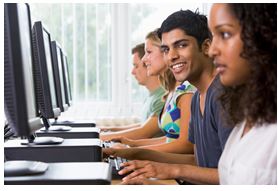 You can download your electronic books from AMAC’s Student Download Center online (www.amacusg.org/studentcenter.php). You will receive an email notifying you when your book is ready to be downloaded - the subject line of the email will be: AMAC Book Order Complete.To login:Follow the link in the email to the Student Download CenterEnter your Email and PIN (provided)Click LoginAfter entering the Student Download CenterClick on the My Orders tab at the topUnder the Completed section, click on the Download button next to the titleYour book will download automatically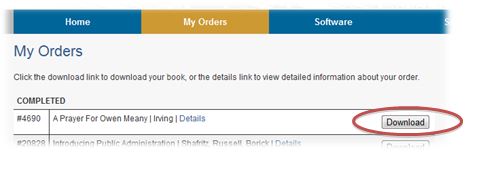 How do I unzip a file?All books are sent zipped (.zip), so you will need to unzip the file after download.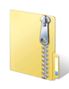 Navigate to the file you just downloadedRight-click on the icon (it should look like this)Select Extract All on the pop-up menuFollow the short on-screen wizard *If you are using a Mac, your book will un-zip automaticallyReading TechnologyHow do I download and install reading software?You will need to install software in order for the computer to read your books – you can download software for FREE from the Student Download Center.Note: these programs can only be installed on computers owned by you or your parents.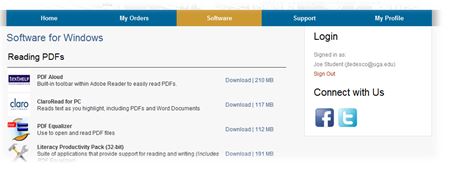 After entering the Student Download CenterClick on the Software tab at the topYou will see a list of software, organized by:Reading PDF’sReading Word Doc’sListening to Audio on CDSelect the software you’d like to use, and click on the Download buttonAfter reviewing the Terms & Conditions, click on the Agree and Download buttonYour software will download automaticallyHow do I listen to my Audio on CD book?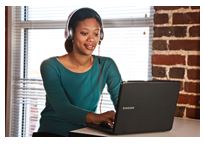 Learning Ally CD’s can be played using Readhear by gh, which can be downloaded from the Student Download Center.To register and use the software, please use the following:Login Name: amacPassword: activateAMAC | Georgia Institute of Technology | Enterprise Innovation Institute512 Means St., Suite 250 | Atlanta, GA 30318 | www.amacusg.org